  North Ayrshire Open 2018                       St Matthews Academy, Saltcoats, KA21 5NTPrize Money, Vouchers & Gifts worth over £1000North Ayrshire Open 2018 - Tournament Regulations & Information   The current laws of table tennis and the current rules & regulations of the ITTF & TTS will apply Qualification rounds for singles events will be by groups of 4 except in certain circumstances All matches will be the best of 5 games & up to 11 pointsThe tournament committee will make the draw on Monday 27th AugustNo expenses will be paid to any competitorAll competitors will be required to umpire, failure to do so could result in disqualification Changing rooms, Showers, Catering & Car park facilities will be available at the centre Play shall take place on Butterfly & Joola tablesJoola Flash 3* Balls will be used in all matches When called to the table, players will have 2 minutes to appear, knock up and start the matchJunior competitors must be born 2001 or laterCadet competitors must be born 2004 or laterMinor competitors must be born 2006 or later U11 competitors must be born 2008 or later Competitors in the veterans event must have been born before 1st January 1963Completion & submission of entry form signifies agreement by entrant to conditions of tournament Closing Date is Friday 24th August , entries received without fees will not be acceptedEvents where prize money is not stated, trophies and or vouchers will be given out to winners & r-upCompetitor can enter a maximum of 2 singles events & the doubles event per daySupported by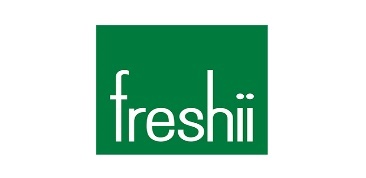 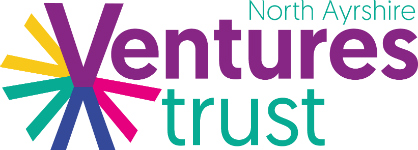 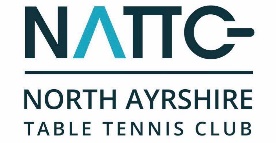 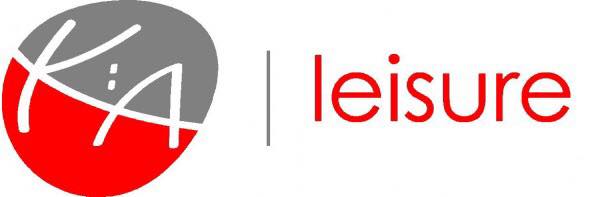 September 1st
September 2ndSenior Events Junior Events                              Play commences at 9.30am                                           Closing Date – August 24thPrize MoneyWinnerRunner UpSemi FinalistsMen’s Singles£200£100£25Women’s Singles£100£50Open Doubles£60 per team£30 per teamTotal£590Full NameAddressDOBPost CodeTelephoneMobile (Optional)Club  Email AddressSignature  DateSaturday 1st   Senior EventsFeeEnclosedMen’s Singles£10Ladies Singles£10Open Band 1 Singles£8Open Band 2 Singles£8Over 55’s Mixed Singles£8Standing Disability £8Open Doubles (include partners name)£5Partner ___________________Sunday 2nd Junior EventsFeeEnclosedJunior Boys (u18)£9Junior Girls (u18)£9Cadet Boys (u15)£9Cadet Girls (u15)£9Minor Boys (u13)£7Minor Girls (u13)£7Under 11’s Mixed£7Open Junior Doubles (include partners name)£5TTS 365 Affiliation Number__________________Country affiliated to if not Scotland__________________Table Tennis 365 Ranking Levy£3  (Applicable to all players)£3  TOTAL ENTRY FEE COST           __________________